Taipei Medical UniversityCollege of Nutrition and Health Sciences Doctoral Program New Students Handbook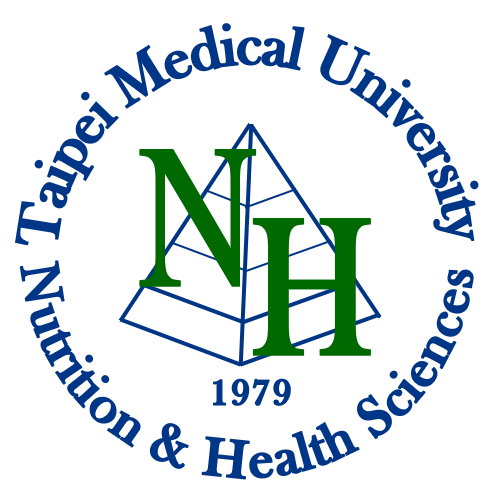 August 2019ContentI. Instructor Profile	3II. Doctoral Program Graduation Procedure	6III. Doctoral Program Graduation Regulations	7IV、List of Courses	9V. Dissertation Advisor Selection	10VI .Doctoral Dissertation Proposal (Examination) Documents for School of Nutrition and Health Sciences	11VII. University Regulations for Oral Defense (Degree Examination)	17VIII. University Regulations for Oral Defense (Degree Examination)-Attachment	19IX. Department Graduation Procedure Application Form	26X. Graduation Procedure Application Form	27XI. Scholarships and Other Reminders………………………………………………………………….………..29I. Instructor ProfileUniversity Telephone：(02)2736-1661           					Department Fax:(02)2737-3112II. Doctoral Program Graduation Procedure III. Doctoral Program Graduation RegulationsDoctoral Program Graduation RegulationsArticle 1 Duration of study:  In accordance with University Regulations.Article 2 Credits required for graduation: Students are required to complete 32 credits or more (including 12 credits from graduation dissertation), of which 26 credits are required courses (including 12 credits from dissertation), and 6 credits from elective courses (limited to 4 credits taken from other colleges; international students are exempt from this restriction).Article 3 Regulations for qualification examination:1. After completing the required course credits, doctoral students may apply for the qualification examination. Each student is allowed maximum two qualification examinations, and shall withdraw from the University if they fail twice.2. Application for the qualification examination must be submitted to the administrative instructor one month before the scheduled examination.3. The examination is conducted by the qualification committee comprising 5-9 members convened by the dissertation advisor. At least one-third (inclusive) of the committee members must be from outside the University.  Committee members from outside the University may include one member from outside the department. Committee members must be associate professor or above, or an attending physician with five or more years of seniority.4. After passing the qualification examination, students will officially become doctoral candidates.Article 4 Regulations for doctoral dissertation examination:1. Doctoral candidates must meet the following qualifications to apply for dissertation exam: (1) Completed the required course for the program and passed the qualification examination. (2) The research completed during the doctoral program must be published in professional journals. In the published article, the primary thesis advisor or co-advisor must be the corresponding author or co-author. The content of the article must be consistent with the content of the doctoral dissertation, and the published pages must meet the following conditions: Listed in SCI/SSCI as the single, first author of the original academic thesis (acceptance letter is sufficient), and the total Impact Factor (IF) of all these must be≧ 3.0, calculated according to the five-year Impact Factor in the Journal Citation Reports (JCR).2. Preliminary review of the doctoral dissertation (1) Submission of the following documents:(i) Degree examination application(ii) Full transcript(iii) Certificate of qualification examination(iv) Proof of English proficiency(v) Proof of acceptance or publication of SCI paper(vi) List of recommended Examination Committee members(vii) Doctoral dissertation draft(viii) Two 2-inch photo in doctoral graduation cap (Doctoral attire may be rented from the Division of Property Management; the tassel must be on the left. Write student number and name on the back of the photos).(ix) Name in English.(2) Students must pass the review by the Degree Examination Committee before applying for the Dissertation Examination with the University.3. Students must pass one of the following English proficiency tests to be eligible for the Dissertation Examination: (1) IBT score of 71 points or above, intermediate and advanced English preliminary test (written test), TOEIC score of 700 points or above, or equivalent.(2) Students who have studied abroad (where English is the first official language) for one or more years (in the same unit for at least 6 months).(3) 4 credits of Additional English language courses (with at least 2 credits of English conversation in different classes. The other 2 credits may be courses listed by the University for graduate student English certification). Passing grade for the classes is 70 points or above. Students must also give oral thesis presentation at international conferences. Additional credits are not counted toward graduation credits. The definition of international conferences is as follow:(i) International conferences held by countries other than Taiwan and China (including Hong Kong and Macao).(ii) The conference is conducted in English. (iii) For participation to be valid, an International Seminar Oral Presentation Form must be filed with the School of Nutrition and Health Sciences Doctoral Program for the international conference participation, and approved by the Department Affairs Meeting. (iv) The following document of proof must be submitted after the conference: registration receipt, oral report acceptance letter, oral report completion certificate.4. The Department recommends 5-9 members for the Doctoral Examination Committee, of which no more than one-third are from outside the University. The Dean of the Department then selects the Committee members from the list of recommendations and appoint one to be the convenor. The thesis advisor and co-advisor shall not be the convenor. For committee member qualifications, please refer to the University Regulations for details..5. The Doctoral Degree Examination for doctoral candidate is conducted orally according to the following regulations:(1) The examination is opened to the public. The time, place and thesis title for the examination must be announced in advance.(2) The Degree Examination Committee members shall be present for the examination and shall not appoint a representative to attend on their behalf. At least 5 Committee members must be present for the examination to proceed. (3) The full score for the Degree Examination is 100 points, and passing grade is 70 points, calculated as the average of scores given by the attending Committee members. However, if a failing score is given by one-third or more of the attending Committee members, the score is a failing score and not determined by the average score. Candidates who fail the examination may apply to re-take the examination 6 months after. (4) If the Degree Examination Committee verifies that a thesis involved plagiarism or fraud, a failing score is given. (5) After passing the Doctoral Degree Examination, students shall revise their thesis according to the Committee’s feedback and then apply to the University for their Diploma.  IV、List of CoursesList of Courses for Ph.D. Program in School of Nutrition and Health Sciences in TMU(Applicable to Newly-Admitted Students from 108 Academic Year: Click)V. Dissertation Advisor SelectionSchool of Nutrition and Health Sciences Master's/ Doctoral Dissertation Advisor Consent FormI have read and agree to comply with the graduation regulations listed in the ___School of Nutrition and Health Sciences Handbook for Doctoral Program New Students Handbook.  If I cannot meet the graduation requirements, I agree to postpone or relinquish my eligibility for dissertation review.Signature of Graduate Student:                            VI .Doctoral Dissertation Proposal (Examination) Documents for School of Nutrition and Health SciencesSchool of Nutrition and Health SciencesApplication Form for Doctoral Proposal Defense (Qualification Examination)     												申請日期(Date)：VI. Doctoral Dissertation Proposal (Examination) Documents for School of Nutrition and Health Sciences碩/博士班論文計畫審查委員名單List of committee members學生姓名及學號Student’s name and ID no.：　　　　　　　　             　論文計畫題目Proposal title：　　　　　　　　　　　　　　　　　　　　　　　　　　　　　　指導教授Advisor：　　　　 　　　         　審查委員名單Committee member list：指導教授簽名 Signature of Advisor系主任簽名Signature of Chair of School of Nutrition and Health Sciences VI .Doctoral Dissertation Proposal (Examination) Documents for School of Nutrition and Health Sciences保健營養學系碩/博士班論文計畫(資格考)審查表School of Nutrition and Health SciencesMaster's /Doctoral Proposal Defense (Qualification Examination) Review Form(如有五位委員請自行影印五份)(Please make 5 photocopies if there are 5 Committee members)VI .Doctoral Dissertation Proposal (Examination) Documents for School of Nutrition and Health Sciences保健營養學系碩/博士班論文計畫(資格考)審查證明School of Nutrition and Health SciencesMaster's /Doctoral Proposal Defense(Qualification Examination) Certificate of ReviewVI .Doctoral Dissertation Proposal (Examination) Documents for School of Nutrition and Health Sciences保健營養學系碩/博士班論文計畫審查費收據清冊School of Nutrition and Health SciencesPayment Receipt for Master's /Doctoral Proposal Defense Review Fee學生姓名及學號Student Name and Student Number：論文題目Dissertation Title：審查日期Review Date： _______(yyyy)______(mm)______(dd)行政老師Administrative Instructor：　　　　 　　  系主任Department Director：　       　　　指導教授Dissertation Advisor　　    　　 身分證字號(代付款用)ID Numbe：                    ◎完成論文計畫審查請繳交1. 論文計畫審查證明(正本)，請自行影印一份副本查存2. 審查費收據清冊(正本)3. 每位博士生論文計畫審查得申請餐費600元，請使用保健系碩博士班經費預算(預算編號為108-6202-002-101)，自行核銷經費。◎After the dissertation proposal review, submit the following:1. Dissertation proposal Certificate of Review (original). Please keep a personal copy.2. Payment receipt for the review fee (Original). 3.Each doctoral student may apply for a NT$600 meal reimbursement for the doctoral dissertation proposal defense through the Department of Nutrition and Health Sciences Master's and Doctoral Program Budget (Budget code: 108-6202-002-101).VII. University Regulations for Oral Defense (Degree Examination)Graduate students should apply for their Degree Examination before the deadline in mid-October ( the first semester) or late March (of the second semester). The exact dates are based on the University Calendar for the current academic year. (Please apply through the Degree Examination Operation System: Taipei Medical University Homepage-->Students-->Examinations--> Degree Examination Operation System). Submit application documents (as shown in the application form below) and two 2-inch photos in doctoral commencement cap to the Administrative Instruction Group for approval by the Committee Meeting and submission to the Registration Group.Have the following documents ready before the Degree Examination (please refer to the System for the latest version).(i) Taipei Medical University Payment Receipt for Student Thesis Review Fee.(ii) Taipei Medical University Graduate Thesis Certification(iii) Taipei Medical University Original Confidentiality Agreement & Sign-in Form(iv) Taipei Medical University / National Central Library Application Form for Delaying public Access to Thesis /Dissertations Oral defense must be completed by the schedule that Registration Group announce, After the Degree Examination, the graduate student must immediately submit the Taipei Medical University Payment Receipt for Student Thesis Review Fee to the Department Secretary's Office. Each graduate student may apply for a NT$800 meal reimbursement for the doctoral oral defense through  the School of Nutrition and Health Sciences Master's and Doctoral Program Budget (Budget Code:108-6202-002-101). For details, please contact instructor Peng Hsiang-Chi.Submit the oral defense result to the administrative instructor: (1)Thesis(with Taipei Medical University Graduate Thesis Certification-copy, Taipei Medical University Degree Examination Confidentiality Agreement and Signature Form-copy, Taipei Medical University / National Central Library Application Form for Delaying public Access to Thesis /Dissertations-copy) (2)Grading form (3) Taipei Medical University Original Confidentiality Agreement & Sign-in Form (4) Taipei Medical University / National Central Library Application Form for Delaying public Access to Thesis /Dissertations, please follow the rules, you can check all rules at Graduate Degree Exam Application System.After documents have been confirmed and approved, program office will receive qualified list from Registration Section. Student may fill out graduation forms one work day after notification by program office. Diploma can be obtained after graduation forms are submitted. And please hand in the thesis with hardcover to program office.Obtain the doctoral and master’s dissertation e-file upload authorization from the National Digital Library of Theses and Dissertations in Taiwan website (http://ndltd.ncl.edu.tw/cgi-bin/gs32/gsweb.cgi/ccd=0xPR4x/webmge?Geticket=1), and submit an electronic copy of dissertation to the University Library website (http://cetd.tmu.edu.tw/etdsystem/submit/submitLogin) before February 15 (of the first semester) or August 15 (of the second semester).[Note] The above dates are for reference only. Exact dates will be based on University regulations for the current academic year.VIII. University Regulations for Oral Defense (Degree Examination)-Attachment臺北醫學大學保健營養學系博士班學位考試申請書Taipei Medical University School of Nutrition and Health Sciences Doctoral Degree Examination Application Form姓名Student Name：                                 學號Student I.D.Number： 　　              　　　　論文題目Dissertation Title中文Chinese：                                                                                 英文English：                                                                               已修畢學分數：必修　　學分、選修　　學分Number of graduation credits completed：Required courses　　Credits, Elective courses:    Credits. 檢附文件，請依序排列Attach documents in the following order: 1.歷年成績單乙份One copy of full transcript.2.論文研究計畫審查證明乙份One copy of Doctoral Proposal Defense(Qualification Examination) Certificate of Review.3.英文能力證明影本乙份 One copy of Proof of English Proficiency.4.期刊發表文章影本每篇各乙份One copy of each article published in journal.5.論文初稿及摘要各乙份Dissertation preliminary draft and abstract copies one of each.6.臺北醫學大學博士學位考試申請書正本乙份 One original Taipei Medical University Doctoral Degree Examination Application Form.7.博士戴帽照二吋二張Two 2-inch photos in doctoral graduation cap.8.臺北醫學大學博士學位考試委員推薦名單乙份One copy of Taipei Medical University Doctoral Examination Committee Members recommendation list. Date of Application: _    __(yyyy)_  ____(mm)__  ____(dd)VIII. University Regulations for Oral Defense (Degree Examination)-Attachment臺北醫學大學學生論文審查費收據清冊Taipei Medical University Payment Receipt for Student Thesis Review FeePlease login the System for the latest version系所學位學程承辦人填寫欄							製表日期：　　年　　月　　日注意事項：本表請併同「會2」單送出。VIII. University Regulations for Oral Defense (Degree Examination)-AttachmentTaipei Medical University Graduate Thesis Certification(A completed copy of this form must be bound in submitted thesis)Please login the System for the latest version____________________________________________________ (Title) This thesis is the master’s degree thesis/doctoral dissertation of _________________________________ (Name) in the ____________________ (Department Name) at Taipei Medical University. This work has been judged satisfactory by the committee members after the degree candidate passed an oral examination.Committee:Thesis Advisor                      (Name) (Institution, Title)    Thesis Co-Advisor                   (Name) (Institution, Title)    Committee Member                   (Name) (Institution, Title)    Committee Member                   (Name) (Institution, Title)    Committee Member                   (Name) (Institution, Title)    Committee Member                   (Name) (Institution, Title)    YYYY, MM, DD【SAMPLE】VIII. University Regulations for Oral Defense (Degree Examination)-AttachmentTaipei Medical University Original Confidentiality Agreement & Sign-in Form (This document should be bound with the dissertation)Please login the System for the latest versionDegree Examination Basic InformationThis Degree Examination involves the revealing or delivery of important intellectual property rights of the disclosing party, such as research and development results or confidential technology. The disclosing party has  legal right to or expected interest in the confidential information, and only the following persons are authorized to participate. All participants understand and agree to protect the confidential content involved in this Examination and shall not use or in any way enable a third party to use the Confidential Information, or acquire any rights until the dissertation is disclosed to the public or until patent application has been completed.Signature of the Degree Examination Committee Members: Signature of Observers:VIII. University Regulations for Oral Defense (Degree Examination)-AttachmentTaipei Medical University / National Central LibraryApplication Form for Delaying public Access to Thesis /Dissertations (This form is required to be bound with the thesis)Please login the System for the latest versionDate of application: _______________________________________(YYYY/MM/DD)*The Chinese version of this document shall prevail in case of any discrepancy or inconsistency between the Chinese version and its English translationVIII. University Regulations for Oral Defense (Degree Examination)-AttachmentTaipei Medical University Disclosure Consent Form for Electronic and Paper Copy of Thesis Bibliography Instruction for Electronic Submission of Thesis1. National Central Library - National Digital Library of Theses and Dissertations in Taiwan.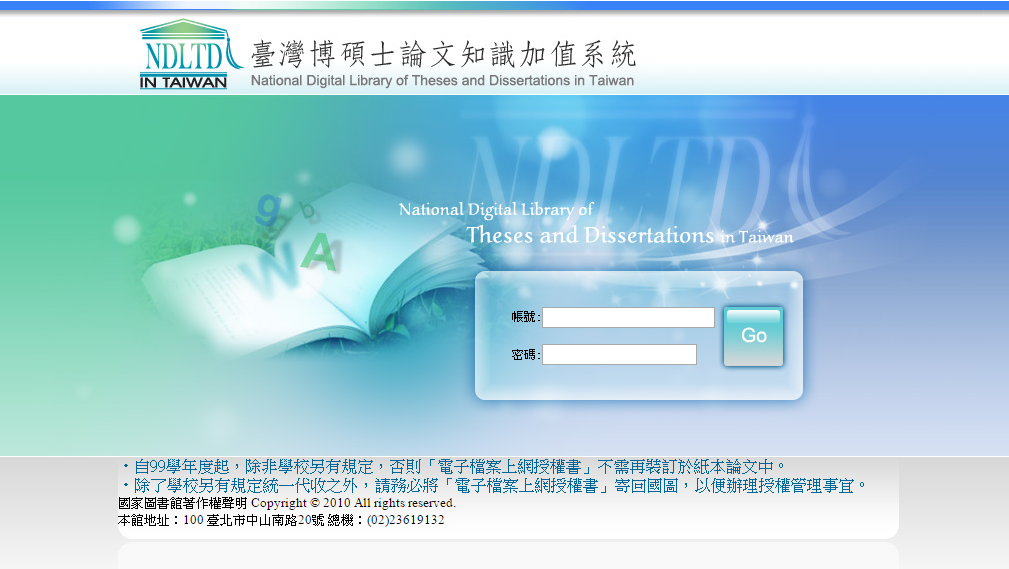 2. University Library--Taipei Medical University Electronic Theses & Dissertations Service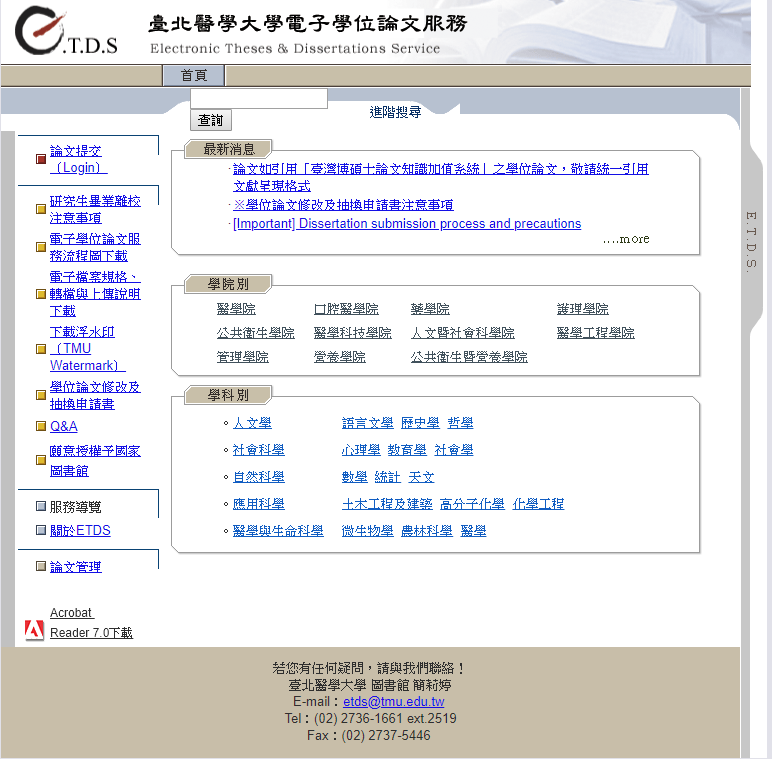 Please contact the library if you have any questions!Contact: Chien Li-TingE-mail：etds@tmu.edu.tw Tel：(02) 2736-1661 ext.2519Fax：(02) 2737-5446IX. Department Graduation Procedure Application Form School of Nutrition and Health Sciences Graduation Procedure Application FormStudent Number：                     Name：                     Address:                                                               Telephone：                     Please proceed and sign according to order. Thesis Advisor                     (Thesis completed, lab, keys, books, the materials, equipment and pharmaceuticals checked and turned over).Department (Chao Yu-Ying, Secretary)                      (Submitted one copy of thesis --in black hardcover, and returned books).Department -Other matters affairs (Chao Yu-Ying, Secretary )                      (Copy card expenses)Department Director (Professor Hsieh Rong-Hong) )                     □ Submit forms (for master’s program) Administrative instructor (Professor Chang Jung-Su )                     Please complete the Department Graduation Procedure first, then complete University’s Graduation Procedure Application FormCongratulations on your graduation. After this form has been fully signed, submit it to the administrative instructor for filing. X. Graduation Procedure Application FormTaipei Medical University Graduation Procedure Application Form Please login the System for the latest versionFill out by the Student                                Date of Application:  (yyyy)   (mm)  (dd)Notice：1.Go to the Registration Section to collect your diploma, student ID card needed for verification. If student card lost, please take other valid certificate to complete procedure graduation.2.Graduate Students please confirm the following things two days ago before the Graduation Procedure:(1) Upload the theses file to TMU’s Library” Electronic Theses & Dissertation Service” and hand in original authorized agreement signed by students.(2)Please confirm with the department office that documents of passing degree examination and softcover theses have handed in to Registration Section.3. Graduation Procedure(1)Graduate Student: Advisor→ Instructor→ Career Planning and Placement section→ Library → Property Management Section→ Cashier Section → International Student Section→ Registration Section(2)Undergraduate: Career Planning and Placement section → Property Management Section → Library → Cashier Section →International Student Section → Registration Section＊The Chinese version of this document shall prevail in case of any discrepancy or inconsistency between Chinese version and its English translation. 
XI. Scholarships and Other Reminders1. ScholarshipsPlease refer to Office of Global Engagement: https://oge.tmu.edu.tw/2. Other RemindersTo facilitate and speed up communication, emails will be used as the primary means of contact. Students should check their mail regularly to avoid missing messages.Attachment. Doctoral Dissertation FormatI. General Format1. The dissertation comprises three main parts: the preliminaries, the main text and the reference.2. The dissertation must be written in Chinese (except for the English abstract), in horizontal alignment. Font size should not be too large or too small. Font sizes of 14 for titles and 12 for text are recommended.3. Dissertation should be printed on A4 paper, about 210x297 mm, with letterpress or mimeograph printing on single side. 4. Text, table, figure and photo layout should be based on the following margin specifications:Top: 2.5 cm; Right: 2.5 cm; Bottom: 2.5 cm; Left: 3.0 cmThe page number may be outside this range, but with no less than 1.8 cm margin (see Item 1 Rule 1 in IV. Rules for Main Text).5. Dissertation must be double spaced. However, footnotes, references, table of content and appendices may be single spaced.6. The Chinese and English abstracts should be no more than one page.7. Page number layout: Layout for page number must be consistent. Arrange page numbers according to the following rules:(1) Inside cover: Pagination not required.(2) Examination Committee approval letter: Pagination not required.(3) Authorization letters: Pagination not required(4) Chinese abstract: Paged as I.(5) English abstract: Paged as II.(6) Other preliminaries are paged in order according to Roman numerals (III, IV, V, VI.....). The preliminary section may include acknowledgements, table of content, list of tables and list of figures. (7) Pagination for the main text is ordered in Arabic numerals, starting with page number "1".II. Cover Page1. Specification: Refer to the attached example.2. Book spine: Refer to the attached example.3. Cover color: Black for Department hardcover copy. Customize color for other hardcover and paperback copies.4. Word color: Hardcover - stamped gold; paperback - black.III. Content Order 1. First page: Taipei Medical University Graduate Thesis Certification.2. Second page: Taipei Medical University / National Central Library Application Form for Delaying public Access to Thesis /Dissertations 3. Third page: Chinese abstract.4. Fourth page: English abstract.5. Fifth page: Dedication Page(Optional).6. Sixth 6: Acknowledgements.7. Seventh Page:  Table of Contents (refer to the attached example).8. Eighth 8: List of figures (refer to the attached example).9. Ninth Page: List of tables.10. Main text.IV. Rules for Main Text1. Page number is in Arabic numerals, centered at 1.8 cm from the bottom of the page or at 1.8 cm from the top right corner. 2. Each chapter must begin with a new page.3. Experimental outcome tables and figures should be listed on a separate page and not mixed with text content. Each page should contain no more than two figures or tables. Figures and tables may be presented vertically or horizontally. 4. The title of tables should be placed above the tables, and the description place below the table.Figure title and description should be placed below the figure. Footnotes may be in either Chinese or English.5. If experimental outcome includes photos, the photos must be printed on glossy photo paper and 	pasted within specified range. Photos must be originals. Photocopies are prohibited. 6. For reference in Chinese, refer to the regulations of Nutritional Sciences Journal. For reference  in English, refer to the regulations of Journal of Nutrition:V. Copies of dissertation to be submitted1. Hardcover (black) Copy: to the Department.2. Paperback Copy: One copy to the Academic Affairs Office (for submission to the National Central Library).【Example】Taipei Medical UniversityPh.D. Program in School of Nutrition and Health SciencesDoctoral DissertationDissertation English TitleAdvisor：X X X (Dr. or professor, etc., Name in English)Co-advisor： X X X (Dr. or professor, etc., Name in English) Graduate Student：X X X  (Name in English)June 201XContent                    Page NumberChinese Abstract…………………………………………………………………………………………….………………. 	IEnglish Abstract………………………………………………………………………………………………………………. 	IIAcknowledgements…………………………………………………………………………………………………………. 	IIITable of Content…………………………………………………………………. ……………………………………………. 	IVList of Tables……………………………………………….....………………………………………………………………. 	VList of Figures…………………………………………………………………………………………………………………. 	VIChapter One 	Introduction	Section 1 ＸＸＸＸＸＸ………………………………………………………………………………. 			XX	Section 2 ＸＸＸＸＸＸ…………………………………………………………………………. 			XXChapter Two 	Literature Review	Section 1  ＸＸＸＸＸＸ………………………………………………………………………. 			XX	Section 2 ＸＸＸＸＸＸ…………………………………………………………………………. 			XXChapter Three 	Materials and Method (or Method and Procedure)Section 1  ＸＸＸＸＸＸ………………………………………………...…………………………. 			XX	Section 2 ＸＸＸＸＸＸ…………………………………………………………………………. 			XXChapter Four 	Results	Section 1  ＸＸＸＸＸＸ………………………………………………………………………. 			XXChapter Five 	Discussion	Section 1 ＸＸＸＸＸＸ………………………………………………………………………………….	 		XX	Section 2 ＸＸＸＸＸＸ…………………………………………………………………………. 			XXChapter Six 		Conclusions and Recommendations	Section 1 ＸＸＸＸＸＸ…………………………………………………………………………. 			XXReferences……………………………………………………. …………………………………….........…………………… 	XXAppendix  1..………………………………………………………………………………………...……………………….. 	XXAppendix 2 …….…………………………………………………... ……………………………………....…………………. 	XXNote: The following specifications may be used if the title consists of several separate parts.ContentChapter One		Literature ReviewChapter	 Two	Title 		1. Introduction		2. Materials and Method (or Method and Procedure)		3. Results		4. DiscussionChapter	 Three	Title 		1. Introduction		2. Materials and Method (or Method and Procedure)		3. Results		4. DiscussionChapter	 Four	Title 		1. Introduction		2. Materials and Method (or Method and Procedure)		3. Results		4. Discussion     Chapter Five 	ConclusionsReferencesAppendix  1	 Appendix 2							List of Figures                         Page NumberFigure 1……………………………………………………………………………………………………………………		8Figure 2……………………………………………………………………………………………………………………		10Figure 3……………………………………………………………………………………………………………………		14Figure 4……………………………………………………………………………………………………………………		16Figure 5……………………………………………………………………………………………………………………		25Figure 6……………………………………………………………………………………………………………………		26Figure 7……………………………………………………………………………………………………………………		28Figure 8……………………………………………………………………………………………………………………		29Figure 9……………………………………………………………………………………………………………………		30Figure 10……………………………………………………………………………………………………………….			31(Same for List of Tables) NameTitle Expertise and Research DomainContact Hsieh Ming-CheEmeritus ProfessorNutrition, nutrition and biochemistry, health food function evaluation, lipid and vitamin metabolism.Campus Extension：6541clark@tmu.edu.twYeh Song-LingEmeritus ProfessorClinical nutrition, dietary therapy, nutrition for critical illness, nutritional assessment.Campus Extension：Nonesangling@tmu.edu.twChao Jane C-JProfessor and Dean of College of NutritionNutrition biochemistry, molecular and cell biology, nutritional physiology, biostatisticsCampus Extension：6548 chenjui@tmu.edu.twChen Yue-HwaProfessor and Director of  SafetyFood and cancer, phytochemical bioactivity, nutritional toxicology, cell molecular biology.Campus Extension：6550 yuehwa@tmu.edu.twChen Jiun -RongProfessor (on temporary transfer)Food chemistry, protein physiological activity, functional activity of food ingredients, chemical analysis.Campus Extension：6551 syunei@tmu.edu.twYang Suh-ChingProfessor and Associate Dean of College of NutritionAlcoholic liver diseases, cell culture, nutritional physiology.Campus Extension：6553 sokei@tmu.edu.twYang Shu-HuiProfessorClinical nutrition, nutrition education and counseling, public health nutrition, nutrition in life span, diet design and management, vegetarian nutritionCampus Extension：6568sherry@tmu.edu.twHuang Shih-Yi Professor and Director of Graduate Institute of Metabolism and Obesity ScienceVitamin biochemistry, fat chemistry, functional food research and development.Campus Extension：6552 sihuang@tmu.edu.twLin Shi-HsiangProfessor and  Master's  Program Director for the School of Food SafetyFood chemistry, organoleptic evaluation of food f, food processing, instrumental analysis.Campus Extension：6555 lin5611@tmu.edu.twHsieh Rong-HongProfessor and Department Director, Associate Dean of Molecular biology, nutritional immunology, mitochondrial medicine, biomedical patents.Campus Extension：6557hsiehrh@tmu.edu.twChien Yi-WenProfessorDietary therapy, nutrition biochemistry, nutrition, community nutrition.Campus Extension：6556 ychien@tmu.edu.twChang Jung-Su Professor (Administrative Instructor for graduate students)Immune infection, enteral nutrition, endoplasmic reticulum stress transcription signal and cell death, intestinal T-cells.Campus Extension：6542susanchang@tmu.edu.twHsia Shi-MinProfessor (Administrative Instructor for undergraduate school)Reproductive endocrinology, functional foods, nutritional biochemistryCampus Extension：6558bryanhsia@tmu.edu.twYeh Chiu-LiProfessorClinical nutrition, nutrition biochemistry, nutritional immunology, cellular and molecular nutrition.Campus Extension：6554clyeh@tmu.edu.twChen Yi-ChunAssociate ProfessorWomen and pediatric nutrition, public health nutrition, nutrition education, diet design and management.Campus Extension：6559yichun@tmu.edu.twShih Chun-KuangAssociate ProfessorFood hygiene and safety, food chemistry, diet and colorectal cancer, nutritional supplement Campus Extension：6569ckshih@tmu.edu.twChiu Wan-ChunAssociate ProfessorDietary therapy, cell culture, nutrition in critical illness, diet design and management, nutritional counseling.Campus Extension：6561 wanchun@tmu.edu.twLi Sing-Chung Associate ProfessorMolecular nutrition, proteomics, vitamin nutrition, rare diseases.Campus Extension：6560sinchung@tmu.edu.twChen Ya-LinAssistant ProfessorLiver diseases research and prevention.Campus Extension：Department Secretary (Ms. Chao Yu-Ying)Campus Extension：6562 cyyheidi@tmu.edu.twTechnician (Instructor Peng Hsiang-Chi)Campus Extension：6546hcpeng@tmu.edu.twCollege Manager (Ms. Tsai Hui-Ru)Campus Extension：6538tammy@tmu.edu.twCollege Secretary (Ms. Chang Hsin-Fang)Campus Extension：6540vivian0221@tmu.edu.twSecretary of Chinese  Society for the Study of Obesity (Ms.  Wang Yi-Ru)Campus Extension：6565653 LabCampus Extension：6563654 LabCampus Extension：6564655 LabCampus Extension：6549 656 LabCampus Extension：6566657 LabCampus Extension：6567408 LabCampus Extension：6505YearRequired Completion for GraduationFirst & Second YearComplete all required graduation credits.Third YearComplete qualification examination within four years of enrollment.Upon passing, students will become doctoral candidates.Fourth Year--1. After completing the dissertation and meeting the conditions of graduation requirements, students may apply for Degree Examination.2. Stage 1 of Degree Examination: Document review.After initial review by the administrative instructor, the department will make the final decision.3. Stage 2 of Degree Examination: Oral Defense.The dissertation advisor will submit a list of Oral Defense Committee members for approval by the Department Director, and subsequent selection by the Dean of College.4. After passing the oral defense, submit application to the University for doctoral degree conferral.Student I.D.NumberNameCurrent AddressPermanent AddressE-mailTelephone (Home)              (Cell phone) (Home)              (Cell phone) (Home)              (Cell phone)Dissertation Topic (Provisional)Signature of Dissertation AdvisorSignature of Co-AdvisorSignature of Department DirectorSignature of Administrative Instructor學生姓名及學號Student’s name and ID number：審查日期(Date of proposal defense)：審查地點(Defense venue)：論文計畫題目(Proposal title)：指導教授(Advisor)：_________________________________行政老師(Administrative teacher)：_________________________________系 主 任(Chair of school of Nutrition and Health Sciences)：_________________________________繳交資料(Application )：    A.申請單(Supplication form)    B.審查委員名單(List of committee members)召集人Chair/委員Member姓名Name職稱PositionTitle服務單位Affiliation校外/校內系外/系內School/Institute備註 Remark(如共同指導教授)(Ex. Co-advisor)保健營養學系 碩/博士班論文計畫(資格考)審查表School of Nutrition and Health Sciences Master's /Doctoral Proposal Defense (Qualification Examination) Review Form保健營養學系 碩/博士班論文計畫(資格考)審查表School of Nutrition and Health Sciences Master's /Doctoral Proposal Defense (Qualification Examination) Review Form保健營養學系 碩/博士班論文計畫(資格考)審查表School of Nutrition and Health Sciences Master's /Doctoral Proposal Defense (Qualification Examination) Review Form保健營養學系 碩/博士班論文計畫(資格考)審查表School of Nutrition and Health Sciences Master's /Doctoral Proposal Defense (Qualification Examination) Review Form報告者Student Name學號Student I.D. Number日期Date地點Venue論文計畫題目Dissertation Proposal Topic評語及建議Comments and Suggestions審查結果Review Outcome□通過  □Minor revision  □Major revision  □不通過□通過  □Minor revision  □Major revision  □不通過□通過  □Minor revision  □Major revision  □不通過審查委員Review CommitteeMember審查委員簽章Review Committee Member Signature    茲證明保健營養學系博士班學生                    以論文計畫題目                                                                      通過博士班論文計畫審查。It is hereby certified that __________________, doctoral student at the School of Nutrition and Health Sciences has passed the review for the proposal defense of the dissertation entitled ___     ____. 審查委員Review Committee Member：                                  簽章Signature                                   簽章Signature                                   簽章Signature                                   簽章Signature指導教授Dissertation Advisor：                                        簽章Signature備註Note：日期Date: _______(年yyyy)______(月mm)______(日dd)No. 委員姓名Name of Committee Member身分證字號ID Number實領金額Amount Received簽章Signature戶籍住址(區、里、鄰 請務必填寫)Address of Residence (Please include district, village, neighborhood)1縣(市)      市區鄉鎮      村里 　鄰路(街)   段   巷   弄   號   樓之2縣(市)      市區鄉鎮      村里 　鄰路(街)   段   巷   弄   號   樓之3縣(市)      市區鄉鎮      村里 　鄰路(街)   段   巷   弄   號   樓之4縣(市)      市區鄉鎮      村里 　鄰路(街)   段   巷   弄   號   樓之5縣(市)      市區鄉鎮      村里 　鄰路(街)   段   巷   弄   號   樓之合計新台幣 (請用國字大寫，如：壹仟元整)：Total: N.T. Dollars ___________ only (Please spell out the dollar amount, e.g. One Thousand Dollar Only).＊校外委員1,000元，校內系外委員600元，系內委員不支領。＊Committee member from outside the University: NT$1000; Committee member from outside the Department: NT$600. Committee member from the Department is unpaid.合計新台幣 (請用國字大寫，如：壹仟元整)：Total: N.T. Dollars ___________ only (Please spell out the dollar amount, e.g. One Thousand Dollar Only).＊校外委員1,000元，校內系外委員600元，系內委員不支領。＊Committee member from outside the University: NT$1000; Committee member from outside the Department: NT$600. Committee member from the Department is unpaid.合計新台幣 (請用國字大寫，如：壹仟元整)：Total: N.T. Dollars ___________ only (Please spell out the dollar amount, e.g. One Thousand Dollar Only).＊校外委員1,000元，校內系外委員600元，系內委員不支領。＊Committee member from outside the University: NT$1000; Committee member from outside the Department: NT$600. Committee member from the Department is unpaid.合計新台幣 (請用國字大寫，如：壹仟元整)：Total: N.T. Dollars ___________ only (Please spell out the dollar amount, e.g. One Thousand Dollar Only).＊校外委員1,000元，校內系外委員600元，系內委員不支領。＊Committee member from outside the University: NT$1000; Committee member from outside the Department: NT$600. Committee member from the Department is unpaid.合計新台幣 (請用國字大寫，如：壹仟元整)：Total: N.T. Dollars ___________ only (Please spell out the dollar amount, e.g. One Thousand Dollar Only).＊校外委員1,000元，校內系外委員600元，系內委員不支領。＊Committee member from outside the University: NT$1000; Committee member from outside the Department: NT$600. Committee member from the Department is unpaid.合計新台幣 (請用國字大寫，如：壹仟元整)：Total: N.T. Dollars ___________ only (Please spell out the dollar amount, e.g. One Thousand Dollar Only).＊校外委員1,000元，校內系外委員600元，系內委員不支領。＊Committee member from outside the University: NT$1000; Committee member from outside the Department: NT$600. Committee member from the Department is unpaid.申 請 人簽章：Applicant Signature ：指導教授簽章：Dissertation Advisor Signature：系主任簽章：Department Director Signature：單位名稱單位名稱學期　　  學年度　　學期　　  學年度　　學期　　  學年度　　學期序號委員
姓名學生
姓名實領
金額委員簽章戶籍住址(區、里、鄰請務必填寫)戶籍住址(區、里、鄰請務必填寫)戶籍住址(區、里、鄰請務必填寫)身分證字號代付人(校內教職員工)    縣(市)　　  市區鄉鎮　　村里　　鄰　　　　路(街)　段　巷　弄　　號　樓之    縣(市)　　  市區鄉鎮　　村里　　鄰　　　　路(街)　段　巷　弄　　號　樓之    縣(市)　　  市區鄉鎮　　村里　　鄰　　　　路(街)　段　巷　弄　　號　樓之    縣(市)　　  市區鄉鎮　　村里　　鄰　　　　路(街)　段　巷　弄　　號　樓之    縣(市)　　  市區鄉鎮　　村里　　鄰　　　　路(街)　段　巷　弄　　號　樓之    縣(市)　　  市區鄉鎮　　村里　　鄰　　　　路(街)　段　巷　弄　　號　樓之    縣(市)　　  市區鄉鎮　　村里　　鄰　　　　路(街)　段　巷　弄　　號　樓之    縣(市)　　  市區鄉鎮　　村里　　鄰　　　　路(街)　段　巷　弄　　號　樓之    縣(市)　　  市區鄉鎮　　村里　　鄰　　　　路(街)　段　巷　弄　　號　樓之    縣(市)　　  市區鄉鎮　　村里　　鄰　　　　路(街)　段　巷　弄　　號　樓之    縣(市)　　  市區鄉鎮　　村里　　鄰　　　　路(街)　段　巷　弄　　號　樓之    縣(市)　　  市區鄉鎮　　村里　　鄰　　　　路(街)　段　巷　弄　　號　樓之    縣(市)　　  市區鄉鎮　　村里　　鄰　　　　路(街)　段　巷　弄　　號　樓之    縣(市)　　  市區鄉鎮　　村里　　鄰　　　　路(街)　段　巷　弄　　號　樓之    縣(市)　　  市區鄉鎮　　村里　　鄰　　　　路(街)　段　巷　弄　　號　樓之    縣(市)　　  市區鄉鎮　　村里　　鄰　　　　路(街)　段　巷　弄　　號　樓之    縣(市)　　  市區鄉鎮　　村里　　鄰　　　　路(街)　段　巷　弄　　號　樓之    縣(市)　　  市區鄉鎮　　村里　　鄰　　　　路(街)　段　巷　弄　　號　樓之共計新台幣　　　　萬　　　　仟　　　　佰　　　　元整(金額請大寫，如：貳仟元整)共計新台幣　　　　萬　　　　仟　　　　佰　　　　元整(金額請大寫，如：貳仟元整)共計新台幣　　　　萬　　　　仟　　　　佰　　　　元整(金額請大寫，如：貳仟元整)共計新台幣　　　　萬　　　　仟　　　　佰　　　　元整(金額請大寫，如：貳仟元整)共計新台幣　　　　萬　　　　仟　　　　佰　　　　元整(金額請大寫，如：貳仟元整)共計新台幣　　　　萬　　　　仟　　　　佰　　　　元整(金額請大寫，如：貳仟元整)共計新台幣　　　　萬　　　　仟　　　　佰　　　　元整(金額請大寫，如：貳仟元整)共計新台幣　　　　萬　　　　仟　　　　佰　　　　元整(金額請大寫，如：貳仟元整)共計新台幣　　　　萬　　　　仟　　　　佰　　　　元整(金額請大寫，如：貳仟元整)共計新台幣　　　　萬　　　　仟　　　　佰　　　　元整(金額請大寫，如：貳仟元整)承辦人承辦人承辦人承辦人承辦人主任／所長主任／所長主任／所長主任／所長主任／所長Dissertation Title(Chinese)(Chinese)(Chinese)Dissertation Title(English)(English)(English)Dissertation AdvisorPositionStudent NameSchool(Department), CollegeStudent NameStudent NumberExam Time____(yy)____(mm)_____(dd)/ ________p.m.　　____(yy)____(mm)_____(dd)/ ________p.m.　　____(yy)____(mm)_____(dd)/ ________p.m.　　Exam VenueName UnitPosition SignatureNameUnit Student Number(or Instructor Position)SignatureApplicant(Please Print)Graduation DateGraduation Date (YYYY/MM)Student IDDegreeDegree□Master’s   □Ph.D.DepartmentThesis/Dissertation TitleOptionsOptionsOptionsOptionsOptionsOptions□Immediate Public AccessNote: You might lose the right to apply for patent(s) for related research findings.Note: You might lose the right to apply for patent(s) for related research findings.Note: You might lose the right to apply for patent(s) for related research findings.Note: You might lose the right to apply for patent(s) for related research findings.Note: You might lose the right to apply for patent(s) for related research findings.□Delay Public AccessOther than the bibliographic information, access to the table of contents, abstract, full-text and references of printed and electronic copy of the thesis / dissertation will be delayed. Reasons for delaying:□Apply for patent, (Patent application No. _________ )□Prepare to submit an article to a journal based on my thesis / dissertation.Reasons for delaying:□Apply for patent, (Patent application No. _________ )□Prepare to submit an article to a journal based on my thesis / dissertation.Reasons for delaying:□Apply for patent, (Patent application No. _________ )□Prepare to submit an article to a journal based on my thesis / dissertation.Reasons for delaying:□Apply for patent, (Patent application No. _________ )□Prepare to submit an article to a journal based on my thesis / dissertation.Reasons for delaying:□Apply for patent, (Patent application No. _________ )□Prepare to submit an article to a journal based on my thesis / dissertation.□Delay Public AccessOther than the bibliographic information, access to the table of contents, abstract, full-text and references of printed and electronic copy of the thesis / dissertation will be delayed. Delay until:(YYYY/MM/DD)(maximum: 5 years)Delay until:(YYYY/MM/DD)(maximum: 5 years)Delay until:(YYYY/MM/DD)(maximum: 5 years)Delay until:(YYYY/MM/DD)(maximum: 5 years)Delay until:(YYYY/MM/DD)(maximum: 5 years)Please tick the box after you read each statement clearly, otherwise, the application won't be accepted.□After verifying the completion of this form, the library will stamp and upload the electronic copy of this thesis. The applicant must submit a printed copy of the thesis/dissertation (softcover) and degree exam documents to the program office. All related documents will then be transferred to the Office of Academic Affairs. □If the applicant chooses to delay public access, please make sure the delay period on this form and the one on online system are consistent.□In order to avoid any legal issue after the publication, please ensure that the thesis/dissertation doesn’t involve any copyright dispute or the unauthorized release of personal information.Please tick the box after you read each statement clearly, otherwise, the application won't be accepted.□After verifying the completion of this form, the library will stamp and upload the electronic copy of this thesis. The applicant must submit a printed copy of the thesis/dissertation (softcover) and degree exam documents to the program office. All related documents will then be transferred to the Office of Academic Affairs. □If the applicant chooses to delay public access, please make sure the delay period on this form and the one on online system are consistent.□In order to avoid any legal issue after the publication, please ensure that the thesis/dissertation doesn’t involve any copyright dispute or the unauthorized release of personal information.Please tick the box after you read each statement clearly, otherwise, the application won't be accepted.□After verifying the completion of this form, the library will stamp and upload the electronic copy of this thesis. The applicant must submit a printed copy of the thesis/dissertation (softcover) and degree exam documents to the program office. All related documents will then be transferred to the Office of Academic Affairs. □If the applicant chooses to delay public access, please make sure the delay period on this form and the one on online system are consistent.□In order to avoid any legal issue after the publication, please ensure that the thesis/dissertation doesn’t involve any copyright dispute or the unauthorized release of personal information.Please tick the box after you read each statement clearly, otherwise, the application won't be accepted.□After verifying the completion of this form, the library will stamp and upload the electronic copy of this thesis. The applicant must submit a printed copy of the thesis/dissertation (softcover) and degree exam documents to the program office. All related documents will then be transferred to the Office of Academic Affairs. □If the applicant chooses to delay public access, please make sure the delay period on this form and the one on online system are consistent.□In order to avoid any legal issue after the publication, please ensure that the thesis/dissertation doesn’t involve any copyright dispute or the unauthorized release of personal information.Please tick the box after you read each statement clearly, otherwise, the application won't be accepted.□After verifying the completion of this form, the library will stamp and upload the electronic copy of this thesis. The applicant must submit a printed copy of the thesis/dissertation (softcover) and degree exam documents to the program office. All related documents will then be transferred to the Office of Academic Affairs. □If the applicant chooses to delay public access, please make sure the delay period on this form and the one on online system are consistent.□In order to avoid any legal issue after the publication, please ensure that the thesis/dissertation doesn’t involve any copyright dispute or the unauthorized release of personal information.Please tick the box after you read each statement clearly, otherwise, the application won't be accepted.□After verifying the completion of this form, the library will stamp and upload the electronic copy of this thesis. The applicant must submit a printed copy of the thesis/dissertation (softcover) and degree exam documents to the program office. All related documents will then be transferred to the Office of Academic Affairs. □If the applicant chooses to delay public access, please make sure the delay period on this form and the one on online system are consistent.□In order to avoid any legal issue after the publication, please ensure that the thesis/dissertation doesn’t involve any copyright dispute or the unauthorized release of personal information.Applicant:(signature)Applicant:(signature)Seal of Department :Seal of Department :Seal of TMU Library :Seal of TMU Library :Advisor:(signature)Advisor:(signature)Seal of Department :Seal of Department :Seal of TMU Library :Seal of TMU Library :Director/Chair:(signature)Director/Chair:(signature)Seal of Department :Seal of Department :Seal of TMU Library :Seal of TMU Library :Name(Print Name)Student IDDepartmentE-mailPhoneAddress(zip code)□□□AuthorizedDue to unforeseen circumstances, I am unable to personally participate in the graduationprocedures, and hereby authorize :(Contact Phone: ____________________ ID number: _______________________ ) toreceive the diploma on my behalf.Applicant’s signature:                      [The agent shall bring his/her own identification documents and those of the applicantwhen applying.]Due to unforeseen circumstances, I am unable to personally participate in the graduationprocedures, and hereby authorize :(Contact Phone: ____________________ ID number: _______________________ ) toreceive the diploma on my behalf.Applicant’s signature:                      [The agent shall bring his/her own identification documents and those of the applicantwhen applying.]Due to unforeseen circumstances, I am unable to personally participate in the graduationprocedures, and hereby authorize :(Contact Phone: ____________________ ID number: _______________________ ) toreceive the diploma on my behalf.Applicant’s signature:                      [The agent shall bring his/her own identification documents and those of the applicantwhen applying.]Advisor(Graduate students Only)Instructor(Graduate students Only)Career Planning and Placement sectionLibraryFill in the graduation questionnaireGraduate students must upload their thesis files and hand in authorized agreementProperty ManagementSectionCashier SectionInternational StudentSection(Except for local students)Registration Section.Graduate students please confirmwith the department office thatdocuments of passing degreeexamination and softcover theseshave handed in to RegistrationSection two days ago. Taipei Medical University Ph.D. Program in School of Nutrition and Health SciencesDoctoral Dissertation      Title           Name XXX        201X